 MADDE 5 – Aynı Tebliğin Üçüncü Bölümünün başlığı “Çeşitli ve Son Hükümler” olarak değiştirilmiştir.MADDE 6 – Aynı Tebliğe aşağıdaki geçici madde eklenmiştir.“İçsel verilerin süresiGEÇİCİ MADDE 1 – (1) 6 ncı maddenin üçüncü fıkrasının (a) bendinin uygulamasında, bu Tebliğin yürürlük tarihi olan 1/1/2015 tarihinden itibaren üç yıllık tarihsel veriler kullanılabilir. Bu süre, ilgili veriler beş yıllık süreye ulaşıncaya kadar her sene bir yıl arttırılır.”MADDE 7 – Bu Tebliğ 31/3/2016 tarihinde yürürlüğe girer.MADDE 8 – Bu Tebliğ hükümlerini Bankacılık Düzenleme ve Denetleme Kurumu Başkanı yürütür.Yönetmeliğin Yayımlandığı Resmî Gazete'ninYönetmeliğin Yayımlandığı Resmî Gazete'ninTarihiSayısı6/9/201429111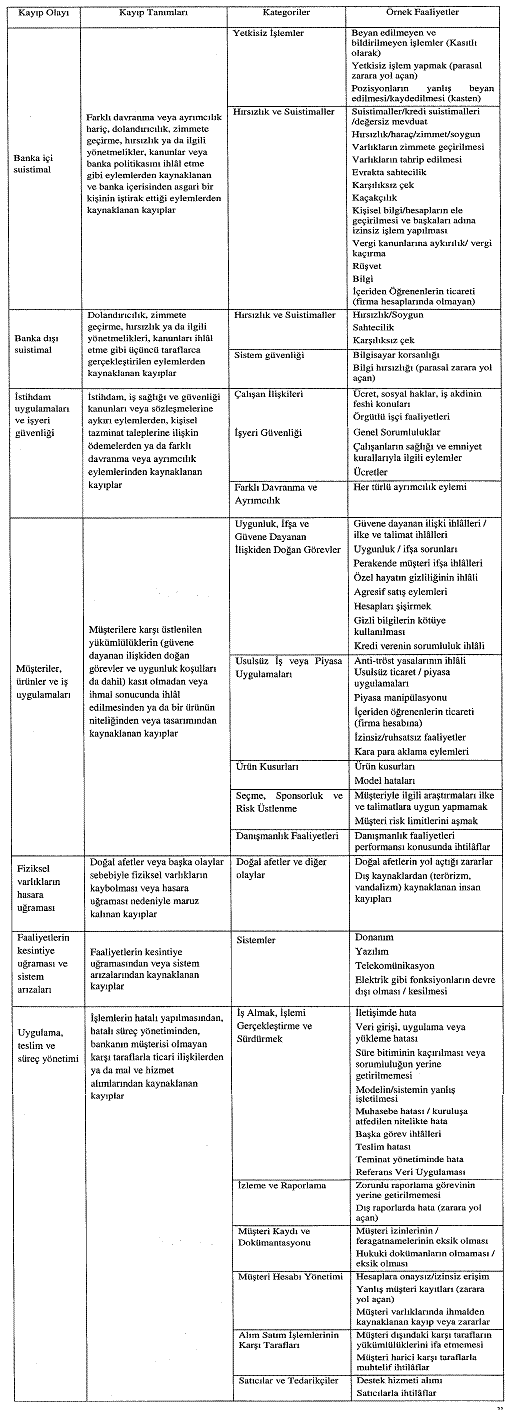 